ЗаключениеКонтрольно-счётной палаты Дубровского районана отчет об исполнении бюджета муниципального образования«Дубровский район»за 1 полугодие 2019 годаДубровка 20191. Общие положения.Заключение Контрольно-счётной палаты Дубровского района на отчет об исполнении бюджета муниципального образования «Дубровский район» за 1 полугодие 2019 года, подготовлено в соответствии со статьей 264.2 Бюджетного кодекса Российской Федерации, Положением о Контрольно-счётной палате Дубровского района, Стандартом внешнего муниципального финансового контроля 102 «Проведение оперативного контроля за ходом исполнения  решений о бюджете муниципального образования «Дубровский район» на текущий финансовый год и плановый период», пунктом 1.2.4 Плана работ Контрольно-счётной палаты Дубровского района на 2019 год.Заключение Контрольно-счетной палаты оформлено по результатам оперативного анализа и контроля  за организацией исполнения бюджета в 2019  году, отчетности об исполнении бюджета за 1 полугодие 2019 года.По итогам  1 полугодия  2019  года бюджет исполнен по доходам в сумме  135711,0 тыс. рублей,  или  41,7% к  прогнозным  показателям, по расходам  –  136108,3 тыс.  рублей,  или  41,6 % к утвержденным расходам и  к годовым назначениям  сводной  бюджетной росписи, с дефицитом в сумме 397,3 тыс. рублей.Администрирование налоговых, неналоговых доходов, безвозмездных поступлений за 1 полугодие  2019 года  осуществляли:  администрация Дубровского района,комитет имущественных отношений, финансовое управление администрации Дубровского района, отдел образования администрации Дубровского района. 2. Анализ исполнения доходов бюджета.Доходная часть бюджета за  1 полугодие  2019 года исполнена в сумме  135711,0  тыс. рублей, или на  41,7%  к годовому прогнозу поступлений. По сравнению с соответствующим уровнем прошлого года доходы увеличились на  7520,9  тыс. рублей, или на  5,9 процента. В структуре доходов  бюджета удельный вес налоговых и неналоговых доходов (далее  –  собственных доходов) составил  29,3%, что выше  уровня соответствующего периода прошлого года на 0,2  процентного пункта. На долю безвозмездных поступлений приходится  70,7  процента.  Собственные доходы бюджета в сравнении с  аналогичным  отчетным периодом 2018 года увеличились на  6,5%, объем безвозмездных поступлений  увеличился на 5,6 процента.Поступления  налоговых и неналоговых доходов  сложились в сумме 39778,9 тыс. рублей, или 47,5% к годовому прогнозу поступлений.Безвозмездные поступления  составили 95932,2 тыс. рублей, или 39,5 % к годовому прогнозу поступлений.	Налоговые доходы бюджетаЗа 1 полугодие 2019 года в структуре  собственных доходов бюджета на долю  налоговых доходов  приходится 87,3 процента. В абсолютном выражении поступления в бюджет составили 34754,0  тыс. рублей, или  45,8% годовых плановых назначений.  К соответствующему периоду 2018 года рост поступлений составил  8,8 процента. Основным налогом, сформировавшим доходную  часть бюджета  за 1 полугодие  2019 года,  как и в предыдущем отчетном периоде,  являются налог на доходы физических лиц. На его долю приходится 80,0 % поступивших налоговых доходов.Налог на доходы физических лиц  (НДФЛ) поступил в бюджет в сумме  27809,0  тыс. рублей, годовые плановые назначения исполнены на 43,6 процента. Доля НДФЛ в налоговых доходах составила 80,0 процента. К соответствующему периоду 2018 года поступления увеличились на 1522,2 тыс. рублей, темп роста составил  105,8  процента.Акцизы по подакцизным товарам (на нефтепродукты) за  1 полугодие 2019 года исполнены на 52,8 % годового плана, в структуре налоговых доходов их доля составляет 3,1 процента. В целом поступления акцизов составили  2105,0  тыс. рублей. По сравнению с уровнем  аналогичного периода  2018 года  поступления акцизных платежей возросло на 39,7 %, или на 598,5  тыс. рублей, что  объясняется изменением норматива зачисления в бюджеты субъектов Российской Федерации акцизов на нефтепродукты.Остальные виды налоговых доходов, поступившие в бюджет в 1 полугодии 2019 года, имеют удельный вес от 0,1% до 7,2 процента: единый налог на вмененный доход поступил в бюджет в сумме 2491,0 тыс. рублей, или 45,4% утвержденных назначений,единый сельскохозяйственный налог в сумме 1538,0 тыс. рублей, или 130,2% утвержденных назначений, налог взимаемый с применением патентной системы налогообложения поступил в сумме 37,0 тыс. рублей, годовые плановые назначения исполнены на  148,0  процента, удельный вес данной подгруппы доходов в структуре налоговых доходов составляет 0,1 процента.  государственная пошлина  за 1 полугодие  2019 года поступила в бюджет в сумме  764,0  тыс. рублей, или  50,9% утвержденного годового объема. По сравнению с соответствующим уровнем прошлого года поступления возросли на  15,4% в связи с увеличением  количества обращений физических и юридических лиц для совершения юридически значимых действий.Неналоговые доходы бюджетаНеналоговые доходы  за  1 полугодие 2019 года исполнены в сумме 5034,0 тыс. рублей, что составляет  63,6 % годовых плановых назначений и на 7,0% ниже объема поступлений неналоговых доходов в соответствующем периоде 2018 года. Наибольший удельный вес в объеме  неналоговых доходов занимают доходы от сдачи в аренду земельных участков  –  37,8 процента, или 1902,0 тыс. рублей, доходы от продажи материальных и нематериальных активов – 31,8 процента, или 1602,0 тыс. рублей. Годовые плановые назначения по доходам от сдачи в аренду имущества  выполнены на 60,2%,  поступления сложились  в сумме  338,0  тыс. рублей.  К аналогичному периоду прошлого года  поступления снизились на 8,7 процента.Поступления  платы за негативное воздействие на окружающую среду составили  26,0  тыс. рублей, или  11,2% годового плана.  К уровню прошлого года поступления снизились на 80,6  процента.Доходы от оказании платных услуг  поступили в бюджет в сумме 604,0  тыс. рублей. Годовой утвержденный план  выполнен на 91,5 процента. К аналогичному периоду прошлого года  поступления возросли в 4,1 раза.Безвозмездные поступленияЗа  1 полугодие  2019 года кассовое исполнение безвозмездных поступлений составило  95932,2  тыс. рублей, или  39,6% утвержденных годовых назначений. По сравнению с аналогичным периодом 2018 года общий объем   безвозмездных поступлений увеличился  на 5,6%, или на 5083,2 тыс.  рублей. Наибольший объем в структуре безвозмездных поступлений  –  71,1% занимают  субвенции. Объем полученных субвенций за  1 полугодие  2019 года составляет  68240,6 тыс. рублей, или  49,5% плановых назначений и 102,8% к уровню аналогичного периода 2018 года.Дотации  поступили в бюджет в сумме 22425,2 тыс. рублей, или 49,6 % годового плана, что на 4,5%, или на 968,7  тыс. рублей превышает уровень прошлого года.Объем полученных субсидий за  1 полугодие  2019 года составляет  2057,4 тыс. рублей, или  3,9% плановых назначений. Кассовое исполнение  межбюджетных трансфертов  сложилось в сумме  3209,0  тыс. рублей, что составляет  50,3 годовых плановых назначений. К уровню соответствующего периода поступления увеличились в 1,9 раза.Сведения о поступлении доходов за  1 полугодие 2019 года представлены в  таблице.(тыс. рублей)3. Анализ исполнения расходов бюджета.Объем расходов  бюджета на 2019 год, утвержденный Решением Дубровского районного  Совета народных депутатов  от 18.12.2018 № 466-6 «О бюджете муниципального образования «Дубровский район» на 2019 год и на плановый период 2020 и 2021 годов» (ред. от 18.06.2019 №512-6), составляет 327179,4 тыс. рублей. Объем расходов, утвержденный уточненной бюджетной росписью на 1 июля 2019 года, составил 327288,7 тыс. рублей, что составляет 100,03 % утвержденных решением о бюджете. Исполнение расходов бюджета за 1 полугодие  2019 года составило 136108,3  тыс. рублей, что  соответствует 41,6% объемов уточненной бюджетной росписи. К уровню расходов аналогичного периода прошлого года отмечено увеличение на 4,0 процента.Информация об исполнении расходов бюджета в разрезе разделов бюджетной классификации расходов представлена в таблице.Тыс. рублей                                                                                                                                                                 Исполнение расходов бюджета за 1 полугодие 2019 года осуществлялось по всем разделам бюджетной классификации. Наибольший удельный вес в расходах  бюджета занимают расходы по разделу 07 «Образование»  –  72,8 %, или  99083,8  тыс. рублей. Менее 10,0 % утвержденных назначений составило исполнение по 2 разделам. Минимальный показатель исполнения расходов отмечен по разделу 04 «Национальная экономика»  –  3,8 % (1648,4 тыс. рублей), по разделу 05 «Жилищно-коммунальное хозяйство» – 7,8 % (446,0 тыс. рублей). Более 50,0 % утвержденных назначений составило исполнение по 2 разделам. Максимальный показатель исполнения расходов отмечен по разделу 08 «Культура, кинематография»  –  55,0 % (12165,2 тыс. рублей), по разделу 11 «Физическая культура и спорт» – 57,0 % (3580,1 тыс. рублей). По разделу  01 «Общегосударственные вопросы»  за 1 полугодие 2019 года исполнение расходов составило 12176,5 тыс. рублей,  или 40,4% утвержденных сводной бюджетной росписью расходов. Доля расходов по разделу в общей структуре расходов бюджета составила 8,9 процента. К соответствующему периоду 2018 года расходы снизились на 11,9 процента.По разделу  02 «Национальная оборона»  расходы бюджета за 1 полугодие  2019  года сложились в сумме 297,4 тыс. рублей,  или 50,0% объема расходов, предусмотренных уточненной бюджетной росписью. К аналогичному периоду 2018 года расходы увеличились на 23,9 процента. Удельный вес расходов по разделу в общей структуре расходов бюджета составил 0,2 процента. Структура раздела представлена одним подразделом 02 03 «Мобилизационная и вневойсковая подготовка», средства направлены на осуществление полномочий сельскими поселениями по первичному воинскому учету на территориях, где отсутствуют военные комиссариаты.По разделу  03  «Национальная безопасность и правоохранительная деятельность»  расходы бюджета за 1 полугодие 2019 года составили 1177,1 тыс. рублей, или 37,0% объема расходов, предусмотренных уточненной бюджетной росписью. К аналогичному периоду 2018 года расходы увеличились на 22,0 процента. Удельный вес расходов по разделу в общей структуре расходов бюджета составил 0,9 процента. Структура раздела представлена 2 подразделами: подраздел 0309 «Защита населения и территорий от чрезвычайных ситуаций природного и техногенного характера, гражданская оборона» - 1127,1 тыс. рублей, подраздел 0314 «Другие вопросы в области национальной безопасности и правоохранительной деятельности» - 50,0 тыс. рублей.	По разделу  04 «Национальная экономика»  расходы исполнены в объеме 1648,4 тыс. рублей,  или 3,8 процента. Доля расходов по разделу в общей структуре расходов бюджета составила 1,2 процента. Объем кассовых расходов к аналогичному периоду 2018 года составляет 112,4 процента. Структура раздела представлена следующими подразделами:0401 «Общеэкономические вопросы» - 7,5 тыс. рублей,0406 «Водное хозяйство» - 58,6 тыс. рублей,0408 «Транспорт» - 651,6 тыс. рублей, 0409 «Дорожное хозяйство» - 839,2 тыс. рублей, 0412 «Другие вопросы в области национальной экономики» - 91,5 тыс. рублей. Анализ использования средств  дорожного фонда муниципального образования «Дубровский район»Остаток денежных средств на счете по состоянию на 1 января 2019 года составляет 1387,5 тыс. рублей, в том числе средства дорожного фонда 227,5 тыс. рублей.По данным формы 0503178 «Сведения об остатках денежных средств на счетах получателя бюджетных средств» на 01.07.2019 года составляет 990,2 тыс. рублей.По данным формы 0503324 «Отчет об использовании межбюджетных трансфертов из областного бюджета муниципальными образованиями» остаток на 01.07.2019 года составляет 63,4 тыс. рублей, из них:- осуществление первичного воинского учета на территориях, где отсутствуют военные  комиссариаты -  63,4 тыс. рублей.	Анализируя  данные, представленные в таблице, сделан вывод об использовании средств дорожного фонда на другие цели в сумме 556,7 тыс. рублей. На основании пояснительной записки, в связи с отсутствием потребности в 1 полугодии 2019 года средства дорожного фонда в сумме 556,7 тыс. рублей направлены на другие цели, в дальнейшем будут восстановлены и  направлены на дорожную деятельность по мере необходимости. По разделу  05 «Жилищно-коммунальное хозяйство»  расходы бюджета за 1 полугодие 2019 года составили 446,0 тыс. рублей, или 7,8 % объема расходов, предусмотренных уточненной бюджетной росписью на год. Темп роста к аналогичному периоду 2018 года увеличился в 3,1 раза. Доля расходов раздела в общей структуре расходов составила 0,3 процента.Структура представлена тремя подразделами:0501 «Жилищное хозяйство – 118,1 тыс. рублей,0502 «Коммунальное хозяйство» - 199,4 тыс. рублей,0503 «Благоустройство» - 100,0 тыс. рублей,0504 «Прикладные научные исследования в области жилищно-коммунального хозяйства» - 28,5 тыс. рублей.   По разделу  07 «Образование»  расходы бюджета на 2019 год утверждены решением в сумме 197036,2 тыс. рублей, уточнены сводной бюджетной росписью – 197145,5 тыс. рублей. Кассовое исполнение за 1 полугодие 2019 года составляет 99083,8 тыс. рублей, или 50,3% объема расходов, предусмотренных уточненной бюджетной росписью на год. Средства направлены на дошкольное образование в сумме 23861,6 тыс. рублей, общее образование – 59990,2 тыс. рублей, дополнительное образование детей – 4481,3 тыс. рублей, молодежная политика – 767,5 тыс. рублей, другие вопросы в области образования – 9983,2 тыс. рублей. Доля расходов раздела в общей структуре расходов составила 72,8 процентаПо разделу  08 «Культура, кинематография»  на 2019 год расходы бюджета утверждены уточненной бюджетной росписью в объеме 22122,2 тыс. рублей. Кассовое исполнение за 1 полугодие 2019 года составляет 12165,2 тыс. рублей, или 55,0% объема расходов, предусмотренных уточненной бюджетной росписью на год. Доля расходов раздела в общей структуре расходов составила 8,9 процента. Структура раздела представлена подразделом 0801 «Культура».По разделу  10 «Социальная политика»  на 2019 год расходы бюджета утверждены уточненной бюджетной росписью в объеме 16929,4 тыс. рублей. Кассовое исполнение за 1 полугодие 2019 года сложилось в сумме  4913,3 тыс. рублей, или 29,0% объема расходов, предусмотренных уточненной бюджетной росписью на год. Доля расходов по разделу в общей структуре расходов бюджета составила 3,6 процента. Исполнение сложилось  по следующим подразделам:1001 «Пенсионное обеспечение» - 801,5 тыс. рублей;1003 «Социальное обеспечение населения» - 84,0 тыс. рублей из них, 30,0 тыс. рублей направлены на оказание материальной помощи пострадавшим в результате пожара, 54,0 тыс. рублей направлены на обеспечение сохранности жилых помещений, закрепленных за детьми сиротами и детьми, оставшимися без попечения родителей;1004 «Охрана семьи и детства» - 3621,4 тыс. рублей;1006 «Другие вопросы в области социальной политики» - 406,4 тыс. рублей.По разделу  11 «Физическая культура и спорт»  на 2019 год расходы бюджета утверждены уточненной бюджетной росписью в объеме 6255,6 тыс. рублей, в том числе расходы МБУ «Дубровская спортивная школа» - 5460,6 тыс. рублей. Кассовое исполнение за 1 полугодие 2019 года составляет 3580,1 тыс. рублей, или 57,2 % объема расходов, предусмотренных уточненной бюджетной росписью на год. Доля расходов раздела в общей структуре расходов составила 2,6 процента. Структура раздела представлена двумя подразделами:1101 «Физическая культура» - 3065,5 тыс. рублей.1102 «Массовый спорт» - 514,6 тыс. рублей.По разделу  14 «Межбюджетные трансферты общего характера бюджетам субъектов Российской Федерации и муниципальных образований» на 2019 год расходы бюджета утверждены уточненной бюджетной росписью в объеме 2087,0 тыс. рублей. Кассовое исполнение за 1 полугодие 2019 года сложилось в сумме 620,5 тыс. рублей, или 29,7% объема расходов, предусмотренных уточненной бюджетной росписью на год. К уровню 2019 года объем межбюджетных трансфертов снизился на 816,8 тыс. рублей, или на 56,8 процента.      Анализируя отчет о движении денежных средств (форма 0503323, форма 0503723), сделан вывод о неэффективном использовании средств бюджета за 1 полугодие 2019 года в сумме  51,9 тыс. рублей, выразившиеся в уплате штрафных санкций  за нарушение законодательства о налог и сборах, законодательства о страховых взносах, другие экономические санкции.Исполнение в разрезе  муниципальных программ и главных распорядителей средств бюджетаСогласно приложению №9 решения от 18.12.2018 №466-6 «О бюджете муниципального образования «Дубровский район» на 2019 год и на плановый период 2020 и 2021 годов» исполнение расходов бюджета в отчетном периоде осуществлялось  в рамках четырех муниципальных программ.Общий уточненный объем финансирования муниципальных программ в соответствии со сводной бюджетной росписью на 2019 год утвержден в сумме 326376,3 тыс. рублей, или 99,7% расходов бюджета: - муниципальная программа «Реализация отдельных полномочий муниципального образования «Дубровский район» на 2019 – 2021 годы» - 111252,1 тыс. рублей;- муниципальная программа «Развитие образования «Дубровского района на 2019 – 2021 гг.» - 186356,8 тыс. рублей;- муниципальная программа «Развитие культуры и сохранение культурного наследия Дубровского района (2019 – 2021 годы)» - 22122,2 тыс. рублей;- муниципальная программа «Управление муниципальными финансами Дубровского района» (2019-2021 годы) – 6645,2 тыс. рублей.За  1 полугодие 2019 года  исполнение расходов по муниципальным программам составило 135745,1  тыс. рублей, что соответствует 41,6%  сводной бюджетной росписи. Непрограммная деятельность утверждена в сумме 912,4  тыс. рублей, исполнение составило 363,2 тыс. рублей, или 39,8% утвержденных расходов.Анализ исполнения расходной части бюджета по муниципальным программам приведен в таблице   (тыс. рублей)За 1 полугодие 2019 года расходы бюджета по муниципальным программам  исполнены в сумме 135745,1  тыс. рублей, что составляет 41,6 % уточненных годовых бюджетных назначений.Ответственным исполнителем муниципальной программы «Реализация отдельных полномочий муниципального образования «Дубровский район» на 2019 – 2021 годы» является  администрация Дубровского района. В состав муниципальной программы включена одна подпрограмма:    «Обеспечение жильем молодых семей на 2019-2021 годы».Целью муниципальной программы является эффективное исполнение полномочий исполнительных органов власти.Ответственным исполнителем муниципальной программы «Развитие образования «Дубровского района на 2019 – 2021 гг.»  является отдел образования администрации Дубровского района.Целью муниципальной  программы является  обеспечение высокого качества образования.Ответственным исполнителем муниципальной программы «Развитие культуры и сохранение культурного наследия Дубровского района (2019 – 2021 годы)» является  администрация Дубровского района.Целью муниципальной программы является сохранение культурного и исторического наследия Дубровского района.Ответственным исполнителем муниципальной программы «Управление муниципальными финансами Дубровского района» (2019-2021 годы) является финансовое управление администрации Дубровского района.Целью муниципальной программы является обеспечение долгосрочной сбалансированности и  устойчивости бюджетной системы Дубровского  района, создание условий для оптимизации и повышения      эффективности  расходов районного бюджета, создание условий для эффективного выполнения   полномочий органов местного самоуправления.В отчетном периоде расходы бюджета осуществляли  шесть главных распорядителей бюджетных средств.Анализ исполнения расходной части бюджета главными распорядителями приведен в таблице(тыс. рублей)Общий объем расходов, уточненный решением о бюджете на 2019 год, составляет 327179,4 тыс. рублей, утверждено сводной бюджетной росписью 327288,7 тыс. рублей. Исполнение расходов бюджета за 1 полугодие 2019 года исполнено на 41,6%, что составляет 136108,3 тыс. рублей.  Наибольший процент исполнения сложился по отделу образования администрации Дубровского района  –  50,8 %, кассовые расходы составили  88072,9  тыс. рублей, при утвержденном объеме  173339,2  тыс. рублей. Наименьший процент исполнения сложился по администрации Дубровского района  –  30,7 %, кассовые расходы составили  44432,2 тыс. рублей, при утвержденном объеме  144528,8  тыс. рублейК уровню расходов аналогичного периода 2018 года темп роста составляет 104,0 процента, в разрезе главных распорядителей:- администрация Дубровского района – 100,9 процента,- районный Совет народных депутатов – 102,0 процента,- финансовое управление администрации Дубровского района – 71,9 процента,- контрольно-счётная палата – 95,1 процента,- комитет правовых отношений – 74,5 процента,- отдел образования администрации  Дубровского района – 107,5 процента.Дефицит (профицит) бюджета и источники внутреннего финансирования дефицита бюджетаРешением от 18.12.2018 №466-6 «О бюджете муниципального образования «Дубровский район» на 2019 год и на плановый период 2020 и 2021 годов» первоначально бюджет на 2019 год утвержден сбалансирований, по доходам и расходам  в сумме  271417,1 тыс. рублей. В  отчетном периоде решением от 22.02.2019 №484-6 внесены  изменения, размер дефицита утвержден в сумме 1387,5 тыс. рублей. В состав источников внутреннего финансирования дефицита  бюджета включены остатки средств на счетах по учету средств бюджета в сумме  1387,5 тыс. рублей.На начало отчетного периода остаток средств на счете составляет 1387,5 тыс. рублей. За анализируемый период остаток средств на счете снизился на  397,3  тыс. рублей и  по состоянию на 1 июля 2019 года составляет 990,2 тыс. рублей.Анализ исполнения резервного фонда Резервный фонд администрации Дубровского района утвержден в сумме 100,0 тыс. рублей. Расходование средств резервного фонда отражено по разделу 10 «Социальная политика», по подразделу 1003 «Социальное обеспечение населения». Распоряжением администрации Дубровского района от 12.03.2019 года №144р, от 22.05.2019 №276р, от 29.05.2019 №291р на оказание материальной помощи пострадавшим в результате пожара направлено 30,0 тыс. рублей.  ВыводыЗаключение Контрольно-счетной палаты оформлено по результатам оперативного анализа и контроля  за организацией исполнения бюджета в 2019  году, отчетности об исполнении бюджета за 1 полугодие 2019 года.По итогам  1 полугодия  2019  года бюджет исполнен по доходам в сумме  135711,0 тыс. рублей,  или  41,7% к  прогнозным  показателям, по расходам  –  136108,3 тыс.  рублей,  или  41,6 % к утвержденным расходам и  к годовым назначениям  сводной  бюджетной росписи, с дефицитом в сумме 397,3 тыс. рублей.Администрирование налоговых, неналоговых доходов, безвозмездных поступлений за 1 полугодие  2019 года  осуществляли:  администрация Дубровского района,комитет имущественных отношений, финансовое управление администрации Дубровского района, отдел образования администрации Дубровского района. По сравнению с соответствующим уровнем прошлого года доходы увеличились на  7520,9  тыс. рублей, или на  5,9 процента. В структуре доходов  бюджета удельный вес налоговых и неналоговых доходов (далее  –  собственных доходов) составил  29,3%, что выше  уровня соответствующего периода прошлого года на 0,2  процентного пункта. На долю безвозмездных поступлений приходится  70,7  процента.  Собственные доходы бюджета в сравнении с  аналогичным  отчетным периодом 2018 года увеличились на  6,5%, объем безвозмездных поступлений  увеличился на 5,6 процента.Исполнение расходов бюджета за 1 полугодие  2019 года составило 136108,3  тыс. рублей, что  соответствует 41,6% объемов уточненной бюджетной росписи. К уровню расходов аналогичного периода прошлого года отмечено увеличение на 4,0 процента.Согласно приложению №9 решения от 18.12.2018 №466-6 «О бюджете муниципального образования «Дубровский район» на 2019 год и на плановый период 2020 и 2021 годов» исполнение расходов бюджета в отчетном периоде осуществлялось  в рамках четырех муниципальных программ.Общий уточненный объем финансирования муниципальных программ в соответствии со сводной бюджетной росписью на 2019 год утвержден в сумме 326376,3 тыс. рублей, или 99,7% расходов бюджета.В отчетном периоде расходы бюджета осуществляли  шесть главных распорядителей бюджетных средств.Общий объем расходов, уточненный решением о бюджете на 2019 год, составляет 327179,4 тыс. рублей, утверждено сводной бюджетной росписью 327288,7 тыс. рублей. Исполнение расходов бюджета за 1 полугодие 2019 года исполнено на 41,6%, что составляет 136108,3 тыс. рублей.  Анализируя отчет о движении денежных средств (форма 0503323, форма 0503723), сделан вывод о неэффективном использовании средств бюджета за 1 полугодие 2019 года в сумме  51,9 тыс. рублей, выразившиеся в уплате штрафных санкций  за нарушение законодательства о налог и сборах, законодательства о страховых взносах, другие экономические санкции.Анализируя  данные об использовании средств дорожного фонда за 1 полугодие 2019 года, сделан вывод, что средства в сумме 556,7 тыс. рублей направлены на другие цели. На основании пояснительной записки, в связи с отсутствием потребности в 1 полугодии 2019 года средства дорожного фонда в сумме 556,7 тыс. рублей направлены на другие цели, в дальнейшем будут восстановлены и  направлены на дорожную деятельность по мере необходимости.  ПредложенияНаправить заключение Контрольно-счетной палаты  Дубровского района  на отчет об исполнении бюджета муниципального образования «Дубровский район» за 1 полугодие 2019 года председателю Дубровского районного Совета народных депутатов. Направить заключение Контрольно-счетной палаты  Дубровского района  на отчет об исполнении бюджета муниципального образования «Дубровский район» за 1 полугодие 2019 года Главе администрации  Дубровского района с предложениями:Главным администраторам доходов бюджета  принять меры по обеспечению зачисления в бюджет администрируемых доходов в запланированных объемах.Своевременно производить корректировку плановых объемов. Главным распорядителям средств бюджета принять меры по своевременному и полному исполнению мероприятий, запланированных муниципальными программами.Не допускать отвлечения бюджетных средств на уплату  штрафных санкций.  Не допускать отвлечение средств дорожного фонда на другие цели.И.о председателя 					Н.А. Дороденкова НаименованиеИсполнено1 полугод. 2018 УтвержденоРешением №466-6УточненоРешением№512-6 Сводная бюджетная роспись на 2019 годИсполнено1 полугод. 2019Собственные  доходы,  всего.37341,181822,083822,083822,039779,0налоговые доходы:31926,675908,075908,075908,034745,0- НДФЛ26286,863721,063721,063721,027809,0- акцизы по подакцизным товарам1506,43988,03988,03988,02105,0- единый налог на вмененный доход2683,95492,05492,05492,02491,0- единый с/х налог785,81181,01181,01181,01538,0- налог взимаемый в связи с применением патентной системы налогообложения1,825,025,025,037,0- Государственная пошлина  661,91500,01500,01500,0764,0- задолженность и перерасчеты по отмененным налогам и сборам0,01,01,01,00,0неналоговые доходы:5414,55914,07914,07914,05034,0- Доходы от сдачи в аренду земельных участков1458,82460,03410,03410,01902,0- Доходы от сдачи в аренду имущества370,4561,0561,0561,0338,0- Плата за негативное воздействие на окружающую среду134,1233,0233,0233,026,0- Доходы от оказания платных услуг147,6660,0660,0660,0604,0- Доходы от продажи материальных и нематериальных активов2484,3400,01450,01450,01602,0- штрафные санкции819,31600,01600,01600,0563,0Безвозмездные поступления:90849,0189595,1241969,9242079,295932,2- дотации:21456,545238,145238,145238,122425,2- субсидии 1308,8608,452452,252561,52057,4- субвенции:66395,9137879,6137900,6137900,668240,6- иные межбюджетные трансферты1687,85869,06379,06379,03209,0Итого128190,1271417,1325791,9325901,2135711,0НаименованиеРазделИсполнено1 полуг.2018Утверждено Решением                                                                                 №466-6УточненоРешением №497-6Сводная бюджетная росписьна 2019 годИсполнено1 полуг. 2019Общегосударственные вопросы0113815,930428,630113,130113,112176,5Национальная оборона02240,0594,8594,8594,8297,4Национальная безопасность и правоохранительная деятельность03965,33153,23178,23178,21177,1Национальная экономика041466,06667,343172,243172,21648,4Жилищно-коммунальное хозяйство05142,1217,25690,75690,7446,0Образование0794892,3185951,4197036,2197145,599083,8Культура, кинематография089231,120144,322122,222122,212165,2Социальная политика108337,816223,816929,416929,44913,3Физическая культура и спорт11318,15949,56255,66255,63580,1Межбюджетные трансферты141437,32087,02087,02087,0620,5Итого130845,9271417,1327179,4327288,7136108,3Наименование показателяУтвержденотыс. рублейИсполненотыс. рублейОстаток на 01.01.2019 года  -  227,5 тыс. рублейОстаток на 01.01.2019 года  -  227,5 тыс. рублейОстаток на 01.01.2019 года  -  227,5 тыс. рублейДоходы, в том числе:40250,92105,2Акцизы на нефтепродукты3 988,02 105,2Средства федерального бюджета28717,60,0Средства областного бюджета5645,30,0Иные поступления1900,00,0Расходы, в том числе:40 478,4839,2За счет остатков средств227,5227,5Акцизы на нефтепродукты3 988,0611,7Средства федерального бюджета28717,60,0Средства областного бюджета5645,30,0Иные поступления1900,00,0Остаток на 01.07.2019 года  -  1493,5 тыс. рублейОстаток на 01.07.2019 года  -  1493,5 тыс. рублейОстаток на 01.07.2019 года  -  1493,5 тыс. рублейНаименование Утверждено от 18.12.2018 №466-6 Уточнено от 18.06.2019№512-6Сводная бюджетная роспись 2019 Исполнено на 01.07.2019% исп.муниципальная программа «Реализация отдельных полномочий муниципального образования «Дубровский район» на 2019 – 2021 годы»68711,9111252,1111252,126862,024,1муниципальная программа «Развитие образования «Дубровского района на 2019 – 2021 гг.»175003,3186247,5186356,894074,950,5муниципальная программа «Развитие культуры и сохранение культурного наследия Дубровского района (2019 – 2021 годы)»20144,322122,222122,212165,2155,0муниципальная программа «Управление муниципальными финансами Дубровского района» (2019-2021 годы)6645,26645,26645,22643,139,8Итого по программам270504,7326267,0326376,3135745,141,6Непрограммная деятельность912,4912,4912,4363,239,8Всего271417,1327179,4327288,7136108,341,6Наименование Исполнено на 01.07.2018Уточнено от 18.06.2019№512-6Сводная бюджетная роспись 2019 Исполнено на 01.07.2019% исп.         Администрация Дубровского района           (900)44029,0144528,8144528,844432,230,7     Дубровский районный Совет народных депутатов           (901)167,1397,2397,2170,542,9     Финансовое управление администрации Дубровского района                                  (902)3716,96745,26745,22673,139,6      Контрольно-счётная палата Дубровского района           (903)170,9405,2405,2162,640,1          Комитет имущественных отношений                          (904)801,01873,11873,1597,031,9         Отдел образования администрации Дубровского района                                  (905)81961,0173229,9                   173339,288072,950,8ИТОГО130845,9327179,4327288,7136108,341,6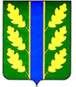 